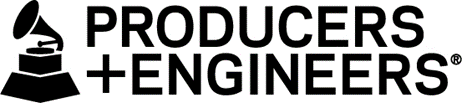 Recording Academy® Producers & Engineers Wing® Renews Iron Mountain Media and Archive Services PartnershipCOLLABORATION EXTENDS FOR THE 12TH YEAR PROMOTING EDUCATION AND BEST PRACTICES FOR THE ARCHIVING AND PRESERVATION OF MUSIC AND INTELLECTUAL PROPERTYSanta Monica, Calif. (Mar. 11, 2024) — The Recording Academy® Producers & Engineers Wing® has once again renewed its partnership with Iron Mountain Media and Archive Services (previously known as Iron Mountain Entertainment Services or IMES).As the recording industry's trusted resource for preserving music and protecting and monetizing artists and rights holders' intellectual property, and as an official P&E Wing Sustaining Partner, Iron Mountain Media and Archive Services (MAS, a division of Iron Mountain Incorporated, NYSE: IRM) retains title sponsorship for professional development events and serves as a member of the P&E Wing Manufacturer Council. Iron Mountain will continue to work closely with the P&E Wing to raise awareness on the importance of archiving and preservation, as well as best practices in asset preservation and creative rights management.Iron Mountain Media and Archive Services continues to be at the forefront of asset preservation. The company uses state-of-the-art archival techniques and solutions, including proprietary media recovery technology, the digital repository Smart Vault, and the Automated Media Image Capture System (AMICS). Using AMICS, clients with physical tape archives now not only have online access to a project/artist's metadata, but also are able to view contextual information that might be written on the outside of a tape box or other storage medium when researching what particular sources they want to use for a project.The P&E Wing and Iron Mountain Media and Archive Services will continue their collaborative efforts, which include industry events and education about proper archiving, preservation and restoration, along with other related mutual initiatives. Notably, subject matter experts from Iron Mountain have served as key advisors on recent revisions and updates to P&E Wing technical guidelines papers. Additionally, the organizations collaborated on multiple initiatives at the AES New York convention in October 2023, co-hosting an exhibition booth on the show floor that served as a central location for convention attendees to network with renowned industry talent, and co-sponsoring a cocktail reception honoring Women In The Mix® & Friends and celebrating excellence in the recording arts. Additionally, Iron Mountain Media and Archive Services participated at the P&E Wing's Manufacturer Council Breakfast during the convention which brought together a diverse array of audio-related companies that functions as a creative think tank addressing industry issues."Iron Mountain Media and Archive Services continues to be among our most trusted industry allies," stated Maureen Droney, Vice President, Recording Academy Producers & Engineers Wing. "The industry is evolving at a very rapid pace, and it is great that the P&E Wing can partner with an organization that has their finger on the pulse of the needs of record labels, production companies, producers and engineers, artists, estates and archival collections, and everyone in between. Our co-sponsored events are always a highlight of our yearly program, allowing participants to hear about the current state of archival and preservation directly from the source. We look forward to even more fruitful collaborations with the Iron Mountain Media and Archive Services team into 2024 and beyond.""Our collaboration with the P&E Wing stands as an essential connection to the artists, producers, labels, engineers, managers, and archivists who constitute the recording industry. We are fully dedicated to delivering archival solutions that guarantee the lasting value of their contributions, making them available for future generations. Through our alliance with the P&E Wing, we persist in highlighting the vital significance of strategic archival planning to uphold and capitalize on these assets in the years ahead," said Lance Podell, Senior Vice President and General Manager, Iron Mountain Media and Archive Services. Photo file: Podell_Droney_Travis.JPGPhoto caption 1: Pictured L-R: Lance Podell, Senior Vice President and General Manager, Iron Mountain Media and Archive Services; Maureen Droney, Vice President, Recording Academy Producers & Engineers Wing; and Margaret Travis, Director of Global Marketing, Communications, and Customer Success, Iron Mountain Media and Archive Services.about the recording academyThe Recording Academy represents the voices of performers, songwriters, producers, engineers, and all music professionals. Dedicated to ensuring the recording arts remain a thriving part of our shared cultural heritage, the Academy honors music's history while investing in its future through the GRAMMY Museum®, advocates on behalf of music creators, supports music people in times of need through MusiCares®, and celebrates artistic excellence through the GRAMMY Awards® — music's only peer-recognized accolade and highest achievement. As the world's leading society of music professionals, we work year-round to foster a more inspiring world for creators.For more information about the GRAMMY Awards and the Recording Academy, please visit GRAMMY.com and RecordingAcademy.com. For breaking news and exclusive content, follow @RecordingAcad on X, "like" Recording Academy on Facebook, and join the Recording Academy's social communities on Instagram, YouTube, TikTok, and LinkedIn. For media assets, please visit the Recording Academy's Press Room.# # #contactsBritta PurcellRecording Academybritta.purcell@recordingacademy.comRobert ClyneClyne Media, Inc.T. 615.300.4666robert@clynemedia.com